Ahoj děti,doufám, že je u vás doma všechno v pořádku a že se máte celá rodina dobře, jak jen to jde. Děkuji vám za další pěkné dopisy. Moc ráda se dozvídám, že si dokážete s rodiči i sourozenci hledat zajímavé činnosti, které vás v této době zabaví. Někteří se ale třeba trošku nudíte, protože jste zvyklí na kontakt se svými kamarády a příbuznými, které teď nemůžete navštěvovat. Chybí vám vaše zájmové kroužky a sportovní oddíly, do kterých někteří chodíte.Máme tu předvelikonoční (pašijový) týden a možná jste pomáhali mamince s velikonoční výzdobou. Jestli se vám bude chtít, nakreslete obrázek nebo vyrobte velikonoční dekoraci, vyfoťte a můžete se mi pochlubit na mailu. Aspoň na chvíli zaženete nudu a dáte prostor své fantazii a zručnosti.V oknech pro jednotlivé předměty máte opět nachystány procvičovací úkoly na celý týden. Znovu vás chci ujistit, že když něčemu nebudete rozumět, můžete se na mě obrátit na mailové adrese. A po návratu do školy určitě všechno, co se teď nemůžeme naučit, dáme do pořádku a vše nějakým vhodným způsobem zvládneme.A protože má narozeniny Melda, tak jí přejeme: „Melisko, hodně štěstí a zdraví, ať se ti splní tvá přání!“Krásné slunečné dny. Vaše paní učitelka Petra Lukešová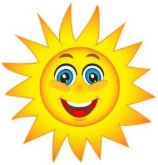 email: lukesova.p@skolaroztoky.cz